Джанаралиева Каха СаидовнаПОРТФОЛИООсновные сведенияОбразованиеОпыт научно-педагогической работыОбщий стаж научно-педагогической работы 18 летПреподаваемые дисциплиныМетодическая работа(за последние 3 года)Область научных интересовНаучно-исследовательская деятельность                                                 (за последние 3 года)                                                Научные проектыПовышение квалификации                                                    (за последние 3 года)Награды, грамоты, благодарностидата рождения01.10.1962 год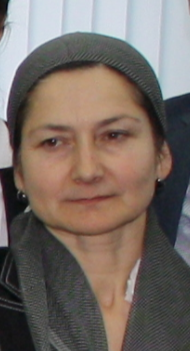 должностьстарший преподавательученая степень-ученое звание-№п/пГод окончанияОфициальное названиеучебного заведенияСпециальность/направлениеКвалификация2.11995Шымкентский государственный фармацевтический институтФармацияпровизор2.22004Карагандинский экономический университет Юриспруденцияюрист№ п/пПериод работы (годы)Официальное название организации, структурное подразделение  Должность3.1      1998-2007учебно-методическое управление ШГМИметодист 3.22007-2009учебно-методический центр ШГМИспециалист поучебной практике3.32009-2012учебно-методический центр ЮКГФА зав.методическим кабинетом3.42012-2015кафедра фармацевтической и токсикологической химии ЮКГФАпреподаватель 3.52016 -2018кафедра фармацевтической и токсикологической химии ЮКГФАст.преподаватель3.6 2018- по наст.времякафедра фармацевтической и токсикологической химии ЮКГФАст.преподаватель№ п/пНаименование дисциплины1.Фармацевтическая химия2.Физико-химические методы исследования в фармации 3.Общие методы исследования и анализ лекарственных  средств4.Анализ природных биологически активных соединений5.Стандартизация лекарственных средств и метрология№п/пНаименованиеРезультат5.1Рабочие программы учебных дисциплин1. Разработана совместная Рабочая учебная программа по производственной практике «Контроль качества и сертификация лекарственных  средств».-Утв. Учеными Советами БГМУ и ЮКГФА.- 05.2016 г., 05.20182. В соответствии с ГОСО РК 2017 г. (бакалавриат) по специ-  альности 5В110300 - «Фармация»  разработаны ТУП и  РУПр по дисциплинам:Общие методы исследования и анализ лекарственных средств, 90 часов (2 кредита), 3 курс.3. В соответствии с ГОСО РК 2017 г. (бакалавриат) по специ-  альности 5В110300 - «Фармация»  разработаны ТУП и  РУПр по дисциплинам:Общие методы исследования и анализ лекарственных средств, 90 часов (2 кредита), 3 курс.3. Разработаны модульные образовательные программы (МОП), переработаны УМКД:   3а. МОП «Контроль качества лекарственных средств I», п       по дисциплинам: «Общие методы исследования и анализ лекарственных средств» (3 курс, 2 кредита);3б. МОП «Контроль качества лекарственных средств II»,      по дисциплинам:Производственная практика «Контроль качества и стандар-тизация лекарственных средств» (5 курс, 1 кредит).5.2Программы практикВ соответствии с ГОСО РК 2017 г. (бакалавриат) по специ-  альности 5В110300 - «Фармация»  разработаны ТУП и РУПр:Производственная практика «Контроль качества и стан-      дартизация лекарственных средств» (5 курс, 1 кредит).5.3Подготовка учебни-ков, учебных,учеб-но-методических пособийПодготовлено и утверждено Ученым советом ЮКГФА УМЛ:1.Контроль качества и стандартизация лекарственных средств.-Методическое пособие под ред. Раменской Г. В., Ордабаевой С. К.; Москва: I МГМУ; - Шымкент: ЮКГФА, 2015.- 248с. 2. Контроль качества и стандартизация лекарственных средств.-Учебно-методическое пособие по производственной практике/ под.ред. Г.В.Раменской, С.К.Ордабаевой.-М.:ГЭОТАР-Медиа, 2018.-347 с.5.4Подготовка практикумов, рабочих тетрадей5.6Разработка наглядных пособийПрезентации Microsoft Power Point по 30 темам лекций.Раздаточные материалы по 30 темам лекций.5.7Разработка интерактивных формРазработаны и внедрены в учебный процесс инновационные технологии обучения, которые активно применяются на всех этапах подготовки специалистов: СBL - Анализ конкретных  ситуации (АКС) с  элементами кейс-метода  для проведения лабораторных  занятий, СРСП, рубежного контроля;   TBL - Работа в малых группах - для проведения лабораторных  занятий, СРС;   Активный метод «Дискуссия»   для проведения  СРС,  рубежного контроля;   Активный метод «Кроссворд» для проведения текущего контроля, СРС; Объективный структурированный практический экзамен (ОСПЭ) для оценки практических навыков и умений у студентов: 3 курса (5 этапов) – по общим методам  анализа лекарственных средств; 4 курса (по 5 этапов) - по фармацевтической химии и токсикологической химии; 5 курса (9 этапов) - по фармацевтической химии -I этап ГЭК.Ключевые слова, характеризующие область научных интересовСоздание и стандартизация лекарственных препаратов,  отечественное растительное сырье, разработка и усовершенствование методик анализа лекарственных препаратов, химико-токсикологический анализ сильнодействующих и ядовитых веществ.№ п/пНазвание проекта, гранта, контрактаСрокиисполнения    Статус    участника        проекта8.1Научно-технический проект «Разработка эффектив-ных и безопасных лекарственных препаратов на основе отечественного растительного сырья». 2018-2021 гг.руководительПубликационная активностьПубликационная активностьПубликационная активностьПубликационная активностьПубликационная активностьПубликационная активностьПубликационная активностьПубликационная активностьПубликационная активность№п/пНаименование, местоизданияНаименование, местоизданияГодГодПеч.лист8.2Публикации в других изданияхПубликации в других изданияхПубликации в других изданияхВестник КазНМУВестник КазНМУ2015-20182015-20180,88.2Публикации в других изданияхПубликации в других изданияхПубликации в других изданияхВестник БГМУ, Уфа, РФВестник БГМУ, Уфа, РФ2015,20182015,20180,98.2Публикации в других изданияхПубликации в других изданияхПубликации в других изданияхЕжегодный Российский национальный Конгресс «Человек и лекарство», МоскваЕжегодный Российский национальный Конгресс «Человек и лекарство», Москва2015- 20182015- 20180.48.2Публикации в других изданияхПубликации в других изданияхПубликации в других изданияхВестник ЮКГФА, ШымкентВестник ЮКГФА, Шымкент2015-20182015-201812Межд. научно-практ. конф. «Фармацевтическое образование, современные аспекты науки и практики», Уфа, РФМежд. научно-практ. конф. «Фармацевтическое образование, современные аспекты науки и практики», Уфа, РФ201820180,3Межд. научно-практ. конф. «Фармацевтическое образование, наука и производство - ориентир на стратегию «Казахстан-2020»,  посв. 35-летию фарм. академии. ЮКГФАМежд. научно-практ. конф. «Фармацевтическое образование, наука и производство - ориентир на стратегию «Казахстан-2020»,  посв. 35-летию фарм. академии. ЮКГФА20152015Мат. XIX Межд. науч. конф «Здоровье семьи — XXI век». Россия, СочиМат. XIX Межд. науч. конф «Здоровье семьи — XXI век». Россия, Сочи20152015Междунар.научн.-практ.конф. «Дни университета». Алматы: КазНМУМеждунар.научн.-практ.конф. «Дни университета». Алматы: КазНМУ20152015Участие в научно-исследовательской и (или) творческой работе обучающихсяУчастие в научно-исследовательской и (или) творческой работе обучающихсяУчастие в научно-исследовательской и (или) творческой работе обучающихсяУчастие в научно-исследовательской и (или) творческой работе обучающихсяУчастие в научно-исследовательской и (или) творческой работе обучающихсяУчастие в научно-исследовательской и (или) творческой работе обучающихсяУчастие в научно-исследовательской и (или) творческой работе обучающихсяУчастие в научно-исследовательской и (или) творческой работе обучающихсяУчастие в научно-исследовательской и (или) творческой работе обучающихся№п/п№п/пНаименованиеНазвание работ,авторНазвание работ,авторМесто, времяпроведенияМесто, времяпроведенияРезультатРезультат8.38.3другие конференцииМеждунар.научн.-практ.конф. «Дни университета», КазНМУМеждунар.научн.-практ.конф. «Дни университета», КазНМУАлматы:КазНМУ, 2015Алматы:КазНМУ, 2015заочное участие,публикация 2 статейзаочное участие,публикация 2 статей8.38.3другие конференцииЕжегодная Межд. науч. конф. молод.ученых. и студ. «Перспективы развития биологии, медицины и фармации», инициированной Фондом I Президента Казахстана и ЮКГФАЕжегодная Межд. науч. конф. молод.ученых. и студ. «Перспективы развития биологии, медицины и фармации», инициированной Фондом I Президента Казахстана и ЮКГФАШымкент, ЮКГФА,  декабрь 2015-2018Шымкент, ЮКГФА,  декабрь 2015-2018очноеучастие,публикация32 статейочноеучастие,публикация32 статей8.38.3другие конференцииЕжегодная Межд. науч.-практ. конф. «Инновационные достижения в совре-менной фармации», инициированной в рамках празднования 25-летия незави-симости КазахстанаЕжегодная Межд. науч.-практ. конф. «Инновационные достижения в совре-менной фармации», инициированной в рамках празднования 25-летия незави-симости КазахстанаШымкент, ЮКГФА,  апрель 2015-2018Шымкент, ЮКГФА,  апрель 2015-2018очноеучастие,публикация 23  статейочноеучастие,публикация 23  статей8.38.3другие конференцииМежд. видео он-лайн конф. на площадке «G-global» «Актуальные вопросы химико-токсикологической экспертизы: от образования к практикеМежд. видео он-лайн конф. на площадке «G-global» «Актуальные вопросы химико-токсикологической экспертизы: от образования к практикеШымкент, 2018Шымкент, 2018очное участиеочное участие8.38.3другие конференцииМежд. видео-конф. «Фармацевтическая экология» Межд. видео-конф. «Фармацевтическая экология» он-лайн РФ, Москва,Шымкент, 2018он-лайн РФ, Москва,Шымкент, 2018очное участиеочное участие8.38.3другие конференцииМежд. научно-практ. конф. «Фармацевтическое образование, современные аспекты науки и практики» Межд. научно-практ. конф. «Фармацевтическое образование, современные аспекты науки и практики» РФ,Уфа,  2018РФ,Уфа,  2018заочное участие,публикация  статьизаочное участие,публикация  статьи8.38.3- круглые столы, заседания дискуссионного клубаКруглый стол «Современное состояние контроля качества и химико-токсикологического анализа лекарственных средств»Круглый стол «Современное состояние контроля качества и химико-токсикологического анализа лекарственных средств»Инф-комм платформа G-globalШымкент, 2018Инф-комм платформа G-globalШымкент, 2018организатор,очное участиеорганизатор,очное участие8.108.10Руководство студенческими научными кружкамиСтуденческий научный кружок«Фармация будущего».Студенческий научный кружок«Фармация будущего».№ п/пГод прохожденияНазвание программы и объем программы в часахОфициальное название организации9.113.01-14.01.2015( 12 час.)«Современные  образовательные программы» ЮКГФА9.219-24.10.2015«Методологические аспекты стандартизации и химико-токсикологиче-ского анализа лекарственных средств»ЮКГФА,Первый МГМУ им. И.М. Сеченова9.319-29.10.2015«Платформа Web of Science – базовые возможности поиска»Онлайн-семинар по ресурсам Thomson Reuters для научных исследований9.404.12. 2015«Как находить журналы с импакт-фактором для публикации статей»Онлайн-семинар по ресурсам Thomson Reuters для научных исследований9.509-21.11.2015«Современные тенденции в исследовании и разработке лекарственных средств из эфиромасличного сырья»ЮКГФА9.625.02.2016«Международные стандарты надле-жащих практик в фармации. Концепция GxP»ЮКГФА, БГМУ,Уфа, Россия9.706-11.11.2017(54 ч.)Исследователь и ученый ЮКГФА9.813-18.11.2017(54 ч.)Эффективный преподаватель ЮКГФА№ п/пНазваниеНаименование организации выдавшей награду, грамоту, благодарностьГод присвоения10.1 За успешное проведение научно-практической конференции, государственной аттестации академии и в честь профессионального праздника - «Дня медицинского работника» объявлена благодарностьЮКГФА201010.2ҚР Тәуелсіздік күніне орай еңбектегі жақсы көрсеткіштері үшін алғыс жарияландыЮКГФА201410.3В честь профессионального праздника - «Дня медицинского работника» объявлена благодарностьЮКГФА201510.4Победитель республиканского конкурса «Лучший фармацевт-2015» среди выпускников медицинских и фармацевтических колледжей РК в номинации «Лучший  аналитик»Туркестанский медицинский колледж201510.5За подготовку студентов на республиканский конкурс «Лучший фармацевт-2017» среди выпускников медицинских и фарм.колледжей РК объявлена благодарностьШымкентский медицинский колледж2017